หน่วยการเรียนรู้ที่  ๒เรื่องสื่อสารอย่างไรให้ชัดเจนกลุ่มสาระการเรียนรู้ภาษาไทย  รหัส  ท๑๓๑๐๑ชั้นประถมศึกษาปีที่ ๓  เวลา๕ชั่วโมง๑.	มาตรฐานการเรียนรู้/ตัวชี้วัด	สาระที่		สาระที่ ๑การอ่าน		สาระที่ ๒การเขียน		สาระที่ ๓	การฟัง การดู และการพูด		สาระที่ ๔ หลักการใช้ภาษา	มาตรฐาน 		มาตรฐาน ท ๑.๑   	ใช้กระบวนการอ่านสร้างความรู้และความคิดในการตัดสินใจ แก้ปัญหา  			ในการดำเนินชีวิต  และมีนิสัยรักการอ่าน		มาตรฐาน ท ๒.๑    ใช้กระบวนการเขียนสื่อสาร เขียนเรียงความ ย่อความ และเขียนเรื่องราว		ในรูปแบบต่าง ๆ เขียนรายงานข้อมูลสารสนเทศและรายงานการศึกษาค้นคว้า		อย่างมีประสิทธิภาพ		มาตรฐาน ท ๓.๑   	สามารถเลือกฟังและดูอย่างมีวิจารณญาณ  และพูดแสดงความรู้ ความคิด และ 	ความรู้สึกในโอกาสต่าง ๆ อย่างมีวิจารณญาณและสร้างสรรค์		มาตรฐาน ท ๔.๑    เข้าใจธรรมชาติของภาษาและหลักภาษาไทย การเปลี่ยนแปลงของภาษาและพลัง		ของภาษา ภูมิปัญญาทางภาษา และรักษาภาษาไทยไว้เป็นสมบัติของชาติ	ตัวชี้วัด		ท๑.๑ ป.๓/๑อ่านออกเสียงคำ ข้อความ เรื่องสั้นๆ และบทร้อยกรองง่ายๆ ได้ถูกต้อง คล่องแคล่ว		ท๑.๑ ป.๓/๓ตั้งคำถามและตอบคำถามเชิงเหตุผลเกี่ยวกับเรื่องที่อ่าน		ท๑.๑ ป.๓/๔ลำดับเหตุการณ์และคาดคะเนเหตุการณ์จากเรื่องที่อ่านโดยระบุเหตุผลประกอบ		ท๑.๑ ป.๓/๕สรุปความรู้และข้อคิดจากเรื่องที่อ่านเพื่อนำไปใช้ในชีวิตประจำวัน		ท๒.๑ ป.๓/๕เขียนเรื่องตามจินตนาการ		ท๓.๑ ป.๓/๔พูดแสดงความคิดเห็นและความรู้สึกจากเรื่องที่ฟังและดู		ท๔.๑ ป.๓/๔ แต่งประโยคง่ายๆ๒.	สาระสำคัญ/ความคิดรวบยอด	สาร ในชีวิตประจำวันมีหลายลักษณะ เช่น ภาพ เสียง ตัวอักษรและสัญลักษณ์ต่างๆ  การรับสารและการส่งสารที่คุณภาพจะต้องฝึกให้เกิดความชัดเจน ตรงประเด็นทางภาษา ทั้งการดู การฟัง การพูด การอ่าน และการเขียน ร่วมกับการสื่อสารทางด้านความคิดอย่างมีเหตุผล๓.	สาระการเรียนรู้	๓.๑	ความรู้		๓.๑.๑รูปสระ และเสียงวรรณยุกต์		๓.๑.๒ทบทวนมาตราตัวสะกด/การแต่งประโยคง่ายๆ		๓.๑.๓การเขียนเรื่องตามจินตนาการ	๓.๒	ทักษะ/กระบวนการ		๓.๒.๑ทบทวนการคาดคะเนเรื่องราวจากการอ่าน/การพูดแสดงความคิดเห็น 		๓.๒.๒การเขียนเรื่องตามจินตนาการ (การเขียนเรื่องจากภาพ/แผนภาพโครงเรื่อง) 	๓.๓	เจตคติ  -๔.	สมรรถนะสำคัญของผู้เรียน	๔.๑	ความสามารถในการสื่อสาร	๔.๒	ความสามารถในการคิด	๔.๓	ความสามารถในการแก้ปัญหา๕.	คุณลักษณะอันพึงประสงค์	๕.๑	มีวินัย	๕.๒	ใฝ่เรียนรู้	๕.๓	มุ่งมั่นในการทำงาน๖.	ชิ้นงาน/ภาระงาน	๖.๑  ผลงานการเขียนบรรยายภาพ๗.	การวัดและประเมินผล๘.	กิจกรรม	๘.๑	ชั่วโมงที่  ๖		๑)	จุดประสงค์การเรียนรู้			๑.	อ่านเรื่อง คาดคะเนเหตุการณ์อย่างสมเหตุสมผลได้			๒.	พูดแสดงความคิดเห็นอย่างสมเหตุสมผลได้		๒)  กิจกรรมการเรียนรู้		๑. Brain Gym กิจกรรมเล่นมือประกอบบทร้องเล่น “งูเอ๋ย”		๒. ครูนำบัตรภาพ และชื่อเรื่อง “พระนล” มาให้นักเรียนดู  โดยครูตั้งประเด็นคำถาม ให้นักเรียนคาดคะเนเหตุการณ์ของเรื่องอย่างอิสระ				- ดูชื่อเรื่องแล้วคิดว่าจะเป็นเรื่องเกี่ยวกับอะไร		        - ดูภาพแล้วคิดว่าเหตุการณ์ในเรื่องจะเป็นอย่างไร		๓. ครูอ่านนิทานเรื่อง “พระนล”  ให้นักเรียนฟัง ๑ รอบ แล้วอ่านนำ นักเรียนอ่านออกเสียงตามทีละตอน เมื่อจบแต่ละตอนหยุดให้นักเรียนคาดคะเนเหตุการณ์ โดยใช้ คำถาม เช่นนี้จนจบเรื่อง   	     - นักเรียนคิดว่าเหตุการณ์ต่อไปจะเป็นอย่างไร	- ทำไมจึงคิดแบบนั้น	- นักเรียนอยากให้เรื่องจบอย่างไร  เพราะเหตุใด		๔. ครูนำอภิปรายซักถามนักเรียนเกี่ยวกับเรื่อง			 - เรื่องจบอย่างไร  ตรงกับที่เราคาดคะเนไว้หรือไม่  เพราะเหตุใด		     - อยากเปลี่ยนแปลงเหตุการณ์ใด เปลี่ยนเป็นอย่างไร เพราะเหตุใด		     - ตัวละครที่ชอบที่สุดคือตัวละครใด  เพราะเหตุใด		๕. นักเรียนอ่านพร้อมกันอีกครั้ง		๖. นักเรียนเขียนสรุปข้อคิดที่ได้จากการอ่านนิทาน  พร้อมวาดภาพประกอบลงในใบงาน		๓)  สื่อและแหล่งเรียนรู้		๑. บทร้องเล่น “งูเอ๋ย”		๒. นิทาน และบัตรภาพ เรื่อง “พระนล”		๓. ใบงาน การสรุปข้อคิดจากเรื่องที่อ่าน		๔. อุปกรณ์การวาดภาพ	๕. กระดาษปรู๊ฟ/สีเมจิก	๖. บัตรคำ	๗. บัตรภาพ		๔)  การวัดและเมินผล	๘.๒	ชั่วโมงที่  ๗		๑)	จุดประสงค์การเรียนรู้			๑.	อ่านคำในมาตราตัวสะกดต่างๆ ได้			๒.	เปรียบเทียบความเหมือน/ต่างของคำแต่ละมาตราตัวสะกดได้			๓.	ทำงานเป็นกลุ่มได้		๒)	กิจกรรมการเรียนรู้	๑. Brain Gym กิจกรรมเล่นมือประกอบบทร้องเล่น “งูเอ๋ย”	๒.ครูติดบัตรคำบนกระดาน     กาล      กัด         สัตว์       ขาว       กาฬ      สม        สมร       เมฆ       โชค      สวย    เลข      ภาพ        รูป       สมอง     นิยม       สอง        เนย        เรือ       ร้าว 		๓. นักเรียนอ่านบัตรคำบนกระดานพร้อมกัน	๔. ครูชวนสนทนาให้นักเรียนสังเกตตัวสะกดของคำที่ติดไว้บนกระดานและแสดงความคิดเห็นอิสระ ในประเด็น 		- มีอะไรเหมือนกันบ้าง เหมือนกันอย่างไร		- มีอะไรต่างกันบ้าง ต่างกันอย่างไร		๕.นักเรียนเข้ากลุ่ม ครูติดคำชี้แจง บนกระดาน  นักเรียนอ่านคำชี้แจงพร้อมกันตัวแทนกลุ่มรับอุปกรณ์ ได้แก่ บัตรว่าง 1 ชุด กระดาษปรู๊ฟ ปากกาเมจิก กาว			๖.นักเรียนลงมือปฏิบัติกิจกรรมครูสังเกตวิธีคิดและการทำงานโดยไม่แทรกแซงแนวคิด กระตุ้นด้วยคำถาม  			- รู้ได้อย่างไรว่าเป็นคำในมาตราตัวสะกดใด			- จัดหมวดหมู่อย่างไรดี			- และมั่นใจได้อย่างไรว่าถูกต้อง			- ออกแบบอย่างไร ให้เป็นระบบ ดูง่าย และสวยงาม		๗. นักเรียนแต่ละกลุ่มนำเสนอผลงานหน้าชั้นเรียน ครูและเพื่อนๆ ร่วมแลกเปลี่ยนแนวคิด		๘. ครูและนักเรียนร่วมกันอภิปรายสรุปในประเด็น 			-ลักษณะตัวสะกดแต่ละมาตรา			- ลักษณะของคำแต่ละหมวดหมู่			- การออกแบบนำเสนอผลงานที่เป็นระบบ ดูง่าย		๙. นักเรียนทำแบบฝึกเสริมทักษะ เรื่อง มาตราตัวสะกด		๓)  สื่อและแหล่งเรียนรู้			๑. บัตรคำ			๒. ป้ายคำชี้แจง			๓. อุปกรณ์การทำงาน			๔. แบบฝึกเสริมทักษะ เรื่อง มาตราตัวสะกด			๕. กระดาษปรู๊ฟและ สีเมจิก		๔)  การวัดและเมินผล	๘.๓	ชั่วโมงที่ ๘		๑)	จุดประสงค์การเรียนรู้			๑.	อ่านคำ/ข้อความได้			๒.	ผันวรรณยุกต์อักษร ๓ หมู่ได้			๓.	เปรียบเทียบวิธีผันวรรณยุกต์อักษร ๓ หมู่ได้			๔. ทำงานเป็นกลุ่มได้		๒)	กิจกรรมการเรียนรู้			๑. Brain Gym กิจกรรมเล่นมือประกอบบทร้องเล่น “งูเอ๋ย”		๒.ทบทวนบทเรียนชั่วโมงที่ผ่านมา		๓. ครูติดแถบประโยคนักเรียนอ่านประโยคพร้อมกัน จากนั้นครูนำสนทนา ให้นักเรียนแสดงความคิดเห็นอิสระเกี่ยวกับ รูปและเสียงวรรณยุกต์ ในประเด็น			- รูปและเสียง ของวรรณยุกต์ในแถบประโยคเป็นอย่างไร		๔. นักเรียนเข้ากลุ่ม ครูติดคำชี้แจง บนกระดาน  นักเรียนอ่านคำชี้แจงพร้อมกัน		๕. ตัวแทนนักเรียนรับใบงาน คำชี้แจง  พร้อมอุปกรณ์การทำงาน		๖. นักเรียนลงมือปฏิบัติงาน  ครูสังเกตวิธีคิดการทำงานของนักเรียนแต่ละกลุ่มโดยไม่แทรกแซงแนวคิด กระตุ้นด้วยคำถาม 			- รู้ได้อย่างไรว่าเป็นเสียง/รูปวรรณยุกต์ใด			- มั่นใจได้อย่างไรว่าเป็นรูป/เสียงวรรณยุกต์นั้น		๗. นักเรียนนำเสนอผลงาน  พร้อมให้เหตุผลประกอบ  ครูและเพื่อนร่วมรับฟังการนำเสนอโดยไม่แทรกแซงจนจบการนำเสนอ แล้วซักถามข้อสงสัย แลกเปลี่ยนแนวคิด		๘. ครูและนักเรียนร่วมกันอภิปรายสรุปในประเด็น			- ลักษณะคำในแถบประโยค			- วิธีการผันวรรณยุกต์ อักษร 3 หมู่ 		๙. นักเรียนทำแบบฝึกเสริมทักษะ		๓) สื่อและแหล่งเรียนรู้			๑. กระดาษปรู๊ฟ และสีเมจิก
			๒. แถบประโยค		๓. คำชี้แจง		๔. อุปกรณ์การทำงาน		๕. ใบงาน		๔)	การวัดและเมินผล	๘.๔	ชั่วโมงที่  ๙		๑)	จุดประสงค์การเรียนรู้			๑.	วางแผนการเขียนบรรยายภาพได้			๒.	เขียนบรรยายภาพได้			๓. ทำงานเป็นกลุ่มได้		๒)	กิจกรรมการเรียนรู้			๑. Brain Gym กิจกรรมเล่นมือประกอบบทร้องเล่น “งูเอ๋ย”			๒.ครูติดบัตรภาพบนกระดาน ครูนำสนทนา ให้นักเรียนแสดงความคิดเห็นอิสระ และบันทึกบนกระดาน ในประเด็น				- เคยเห็นเหตุการณ์แบบนี้ไหม				- เคยมีประสบการณ์ แบบนี้ไหม เป็นอย่างไร				- จากภาพควรตั้งชื่ออย่างไรจึงจะน่าสนใจ  เพราะเหตุใด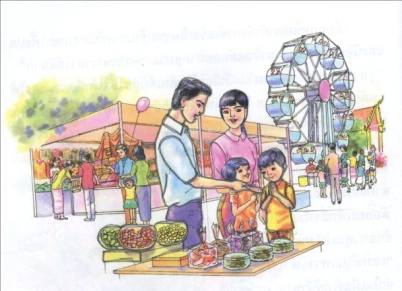 			๓.นักเรียนเข้ากลุ่ม ตัวแทนนักเรียนรับแจกใบงาน คำชี้แจง และอุปกรณ์การทำงาน			๔. ครูเล่าสถานการณ์ “ครูมีภาพอยู่ ๑ ภาพ ครูต้องการบรรยายภาพทุกภาพให้เพื่อนได้รับรู้ถึงเรื่องราวในภาพ ให้นักเรียนช่วยครูหาวิธีเขียนบรรยายภาพให้น่าอ่าน เข้าใจง่าย			๕. นักเรียนลงมือปฏิบัติ ครูเดินดู สังเกต วิธีคิดการปฏิบัติงานของเด็กโดยไม่แทรกแซง และใช้คำถามกระตุ้น					-สังเกตเห็นอะไรในภาพบ้าง					-มีประเด็นในการเขียนอย่างไร					-จะเริ่มต้นเขียนจากประเด็นใดก่อน					-ต่อจากนั้นควรเป็นอย่างไร					- สุดท้ายควรเป็นอย่างไร			๖. นักเรียนนำเสนอผลงาน ครูและเพื่อนร่วมรับฟังการนำเสนอโดยไม่แทรกแซง  จนจบการนำเสนอแล้วซักถามข้อสงสัย แลกเปลี่ยนแนวคิด ให้ข้อเสนอแนะเพิ่มเติม			๗.ครูและนักเรียนอภิปรายสรุปในประเด็น					- การลำดับเหตุการณ์และบรรยายเหตุการณ์ให้น่าติดตาม					- การบรรยายลักษณะสถานที่ และเวลาให้ชัดเจน					- การบรรยายลักษณะตัวละครให้เข้าใจง่าย			๘.นักเรียนทำแบบฝึกเสริมทักษะ เรื่อง การเขียนเรื่องจากภาพ		๓)	สื่อและแหล่งเรียนรู้			๑. เพลง “งูเอ๋ย”			๒. แบบฝึกเสริมทักษะ เรื่อง การเขียนเรื่องจากภาพ			๓. อุปกรณ์การทำงาน/ภาพประกอบ			๔. ป้ายคำชี้แจง			๕. กระดาษปรู๊ฟ และสีเมจิก		๔)	การวัดและเมินผล	๘.๕	ชั่วโมงที่ ๑๐		๑)	จุดประสงค์การเรียนรู้			๑.	วางแผนการเขียนบรรยายภาพได้			๒.	เขียนบรรยายภาพได้			๓.	เลือกหนังสืออ่านตามความสนใจได้		๒)	กิจกรรมการเรียนรู้		๑. Brain Gym กิจกรรมเล่นมือประกอบบทร้องเล่น “งูเอ๋ย”			๒.ครูนำภาพมาติดบนกระดาน 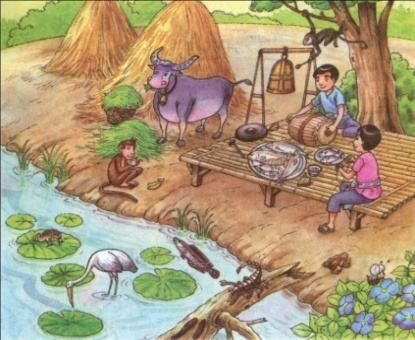 	๓.ครูชวนสนทนาให้นักเรียนวางแผนการเขียนเรื่องจากภาพเป็นแผนผังความคิด ในประเด็น  การสนทนา 									- ควรตั้งชื่อเรื่องว่าอย่างไรดี					- จากภาพมีประเด็นที่จะเขียนบรรยายเกี่ยวกับอะไรได้บ้าง					- จะลำดับเหตุการณ์การบรรยายก่อน-หลังอย่างไรดี			  เหตุการณ์ ลำดับที่ ๑ ...........................................................................................................		  เหตุการณ์ ลำดับที่ ๒ ............................................................................................................		  เหตุการณ์ ลำดับที่ ๓ ............................................................................................................		๔.นักเรียนลงมือเขียนเรื่องจากภาพตามแผนที่วางไว้		๕. นักเรียนนำเสนอผลงาน ครูและเพื่อนฟังการนำเสนอจนจบ แล้วซักถามแลกเปลี่ยนแนวคิดให้ข้อเสนอแนะ		๖. นักเรียนเลือกหนังสือสำหรับอ่านวันหยุดตามความสนใจ ครูนำสนทนาในประเด็น					- เลือกหนังสืออะไร ใครแต่ง / แปล /เขียนภาพประกอบ 					- มีเหตุผลในการเลือกอย่างไร		๓)สื่อและแหล่งเรียนรู้		๑. บทร้องเล่น “งูเอ๋ย”		๒. ใบงาน การเขียนเรื่องจากภาพ		๓. อุปกรณ์จัดป้ายนิเทศ		๔)	การวัดและเมินผลภาคผนวกหน่วยการเรียนรู้ที่ ๒ ชั่วโมงที่ ๑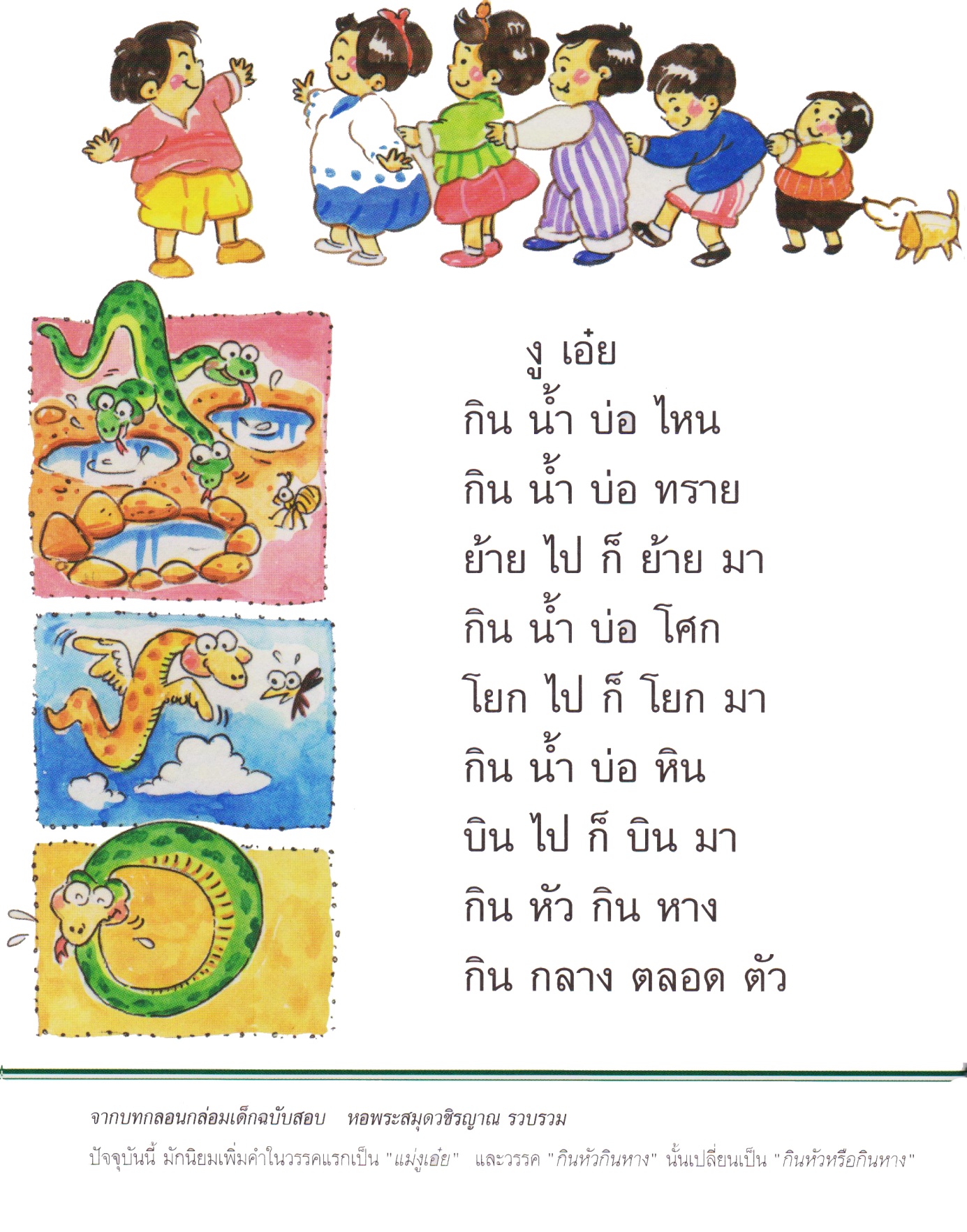 หน่วยการเรียนรู้ที่  ๒ ชั่วโมงที่ ๖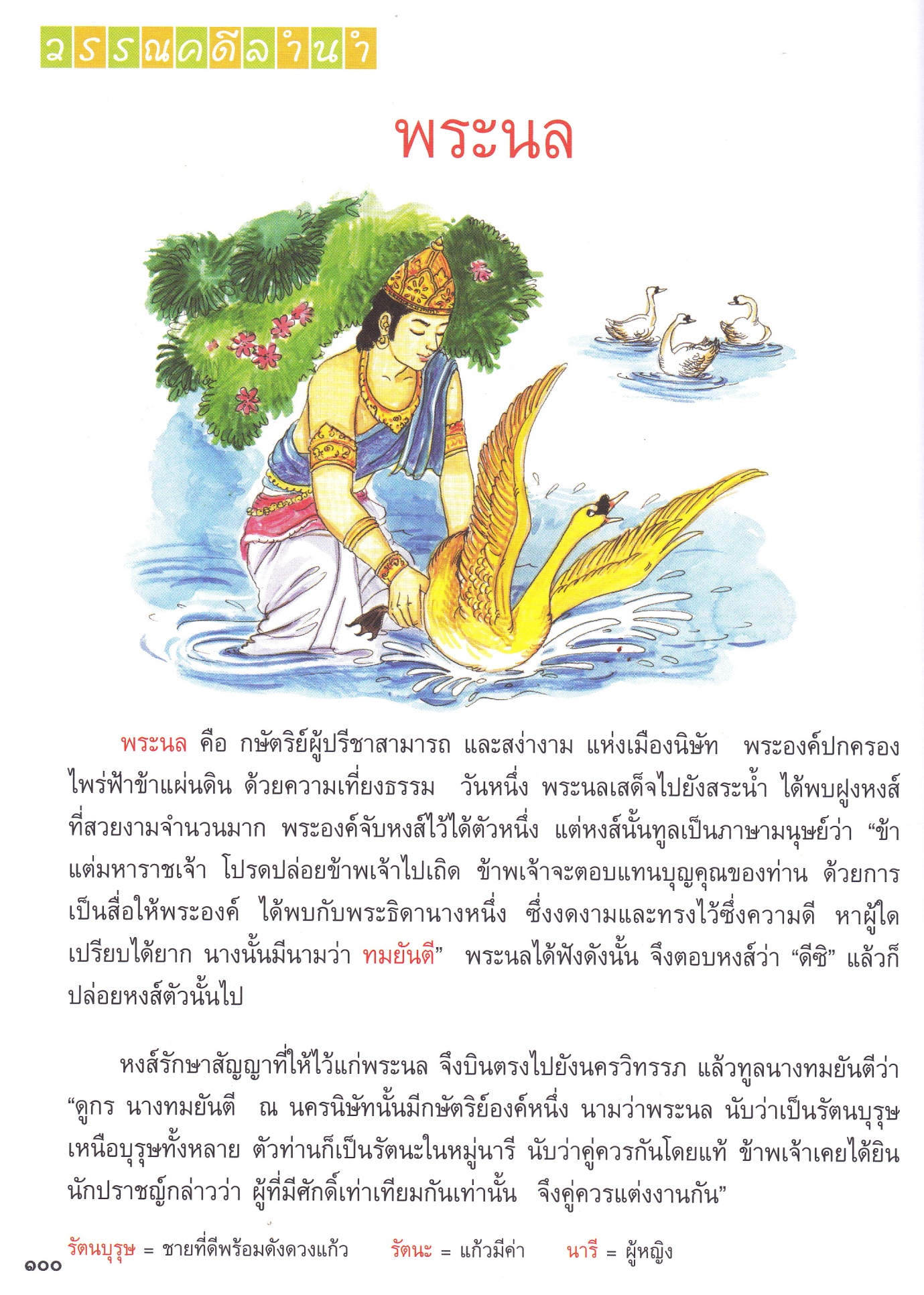 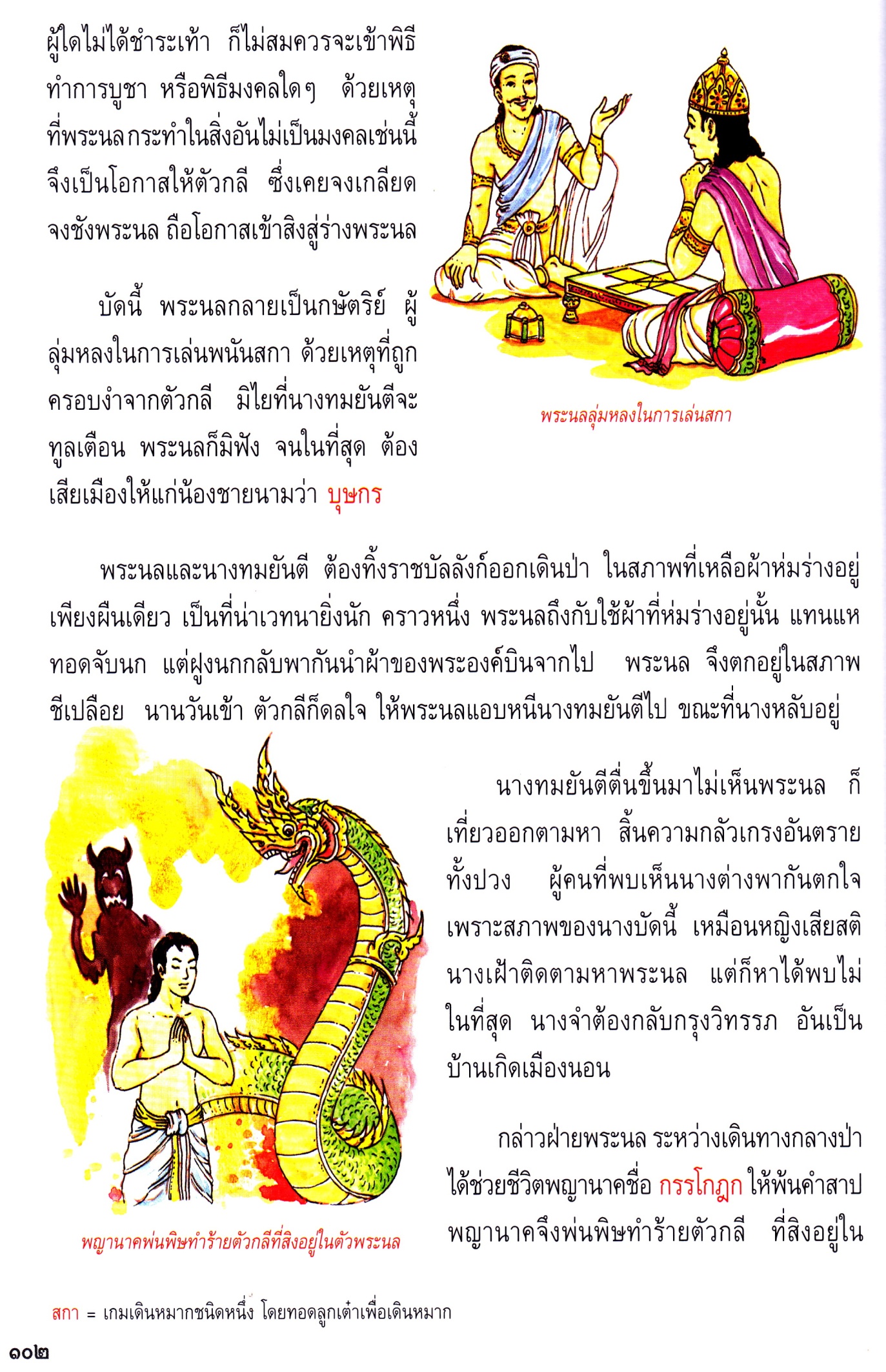 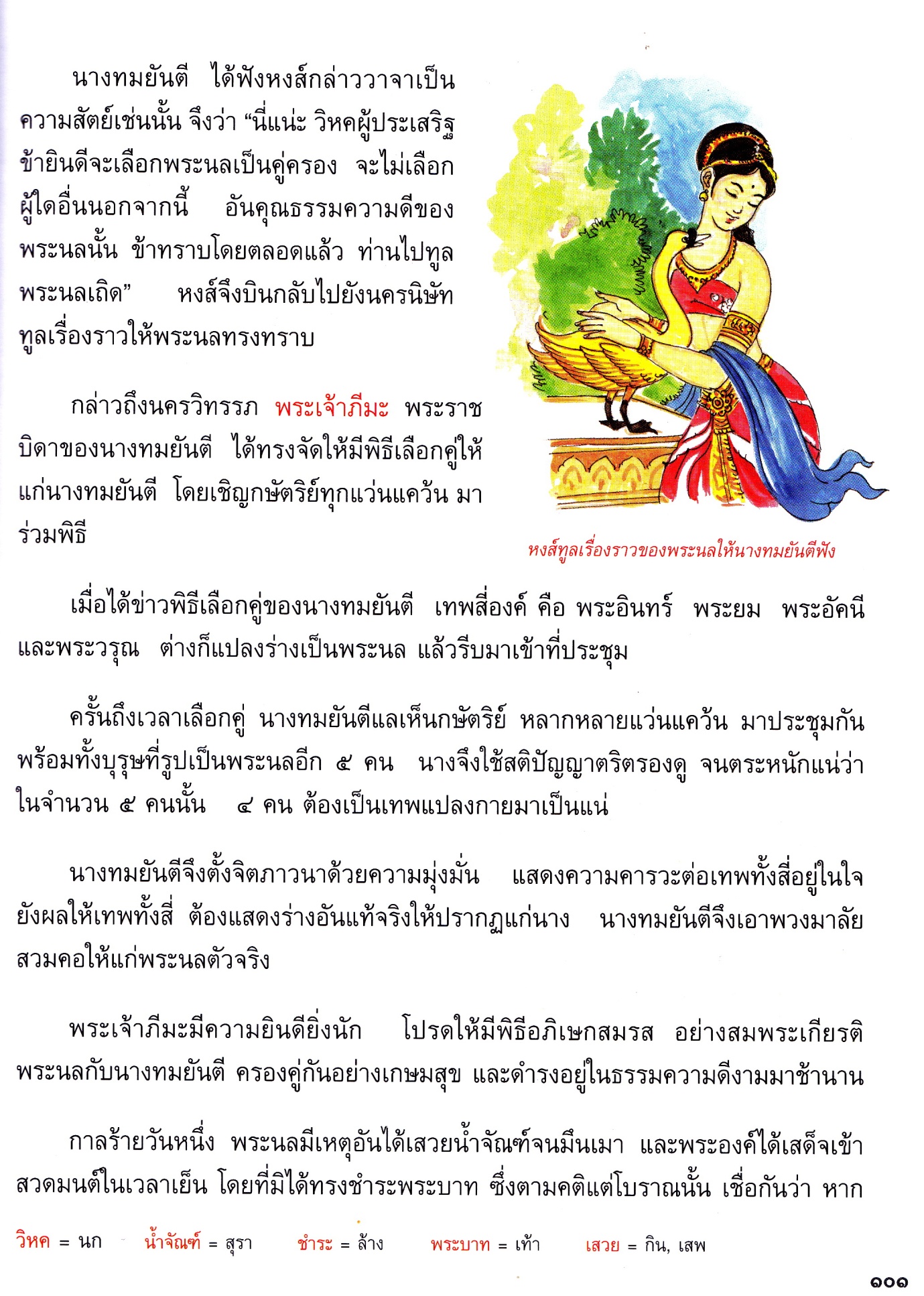 หน่วยการเรียนรู้ที่  ๒ ชั่วโมงที่ ๖นิทานเรื่อง “พระนล”
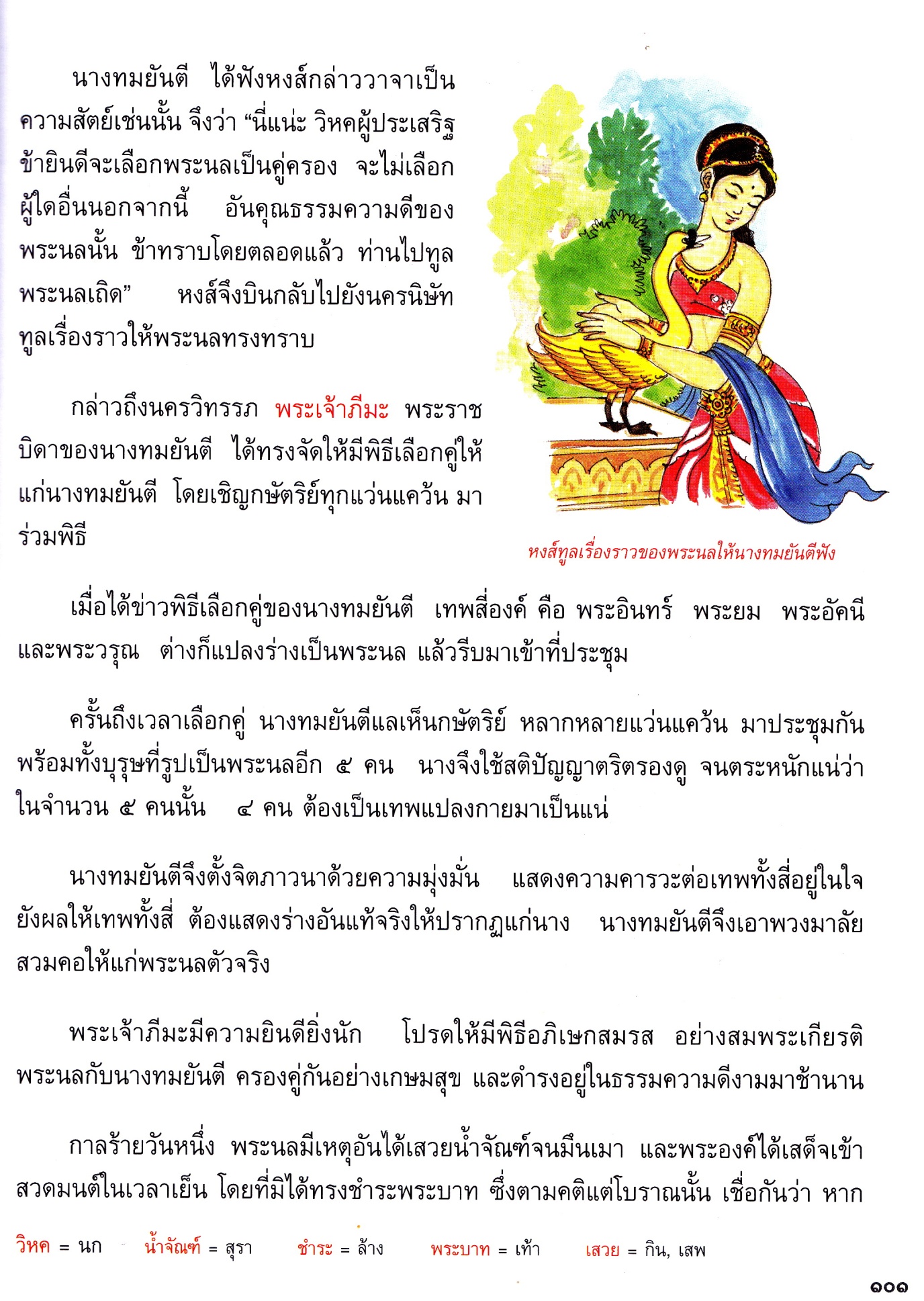 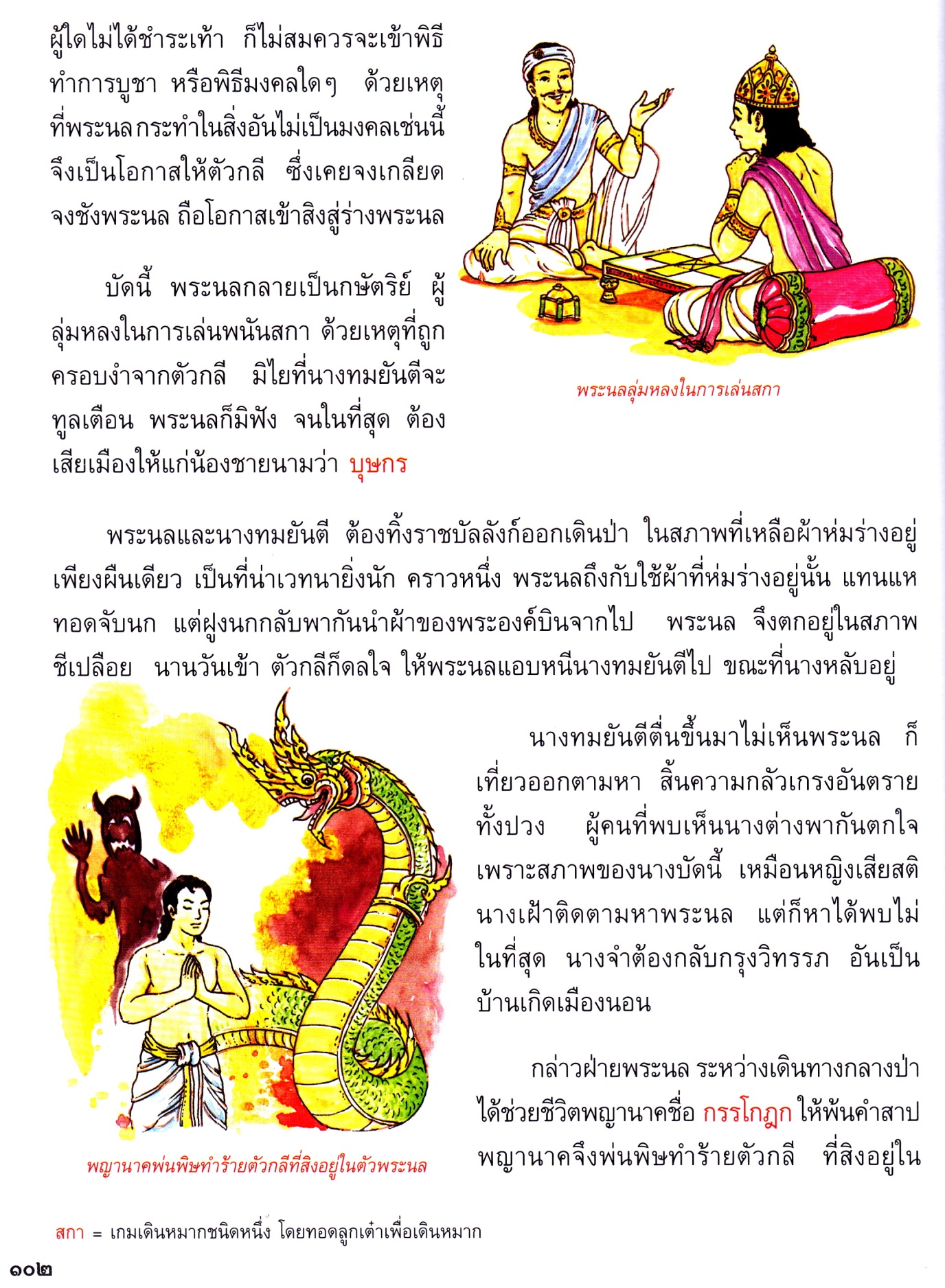 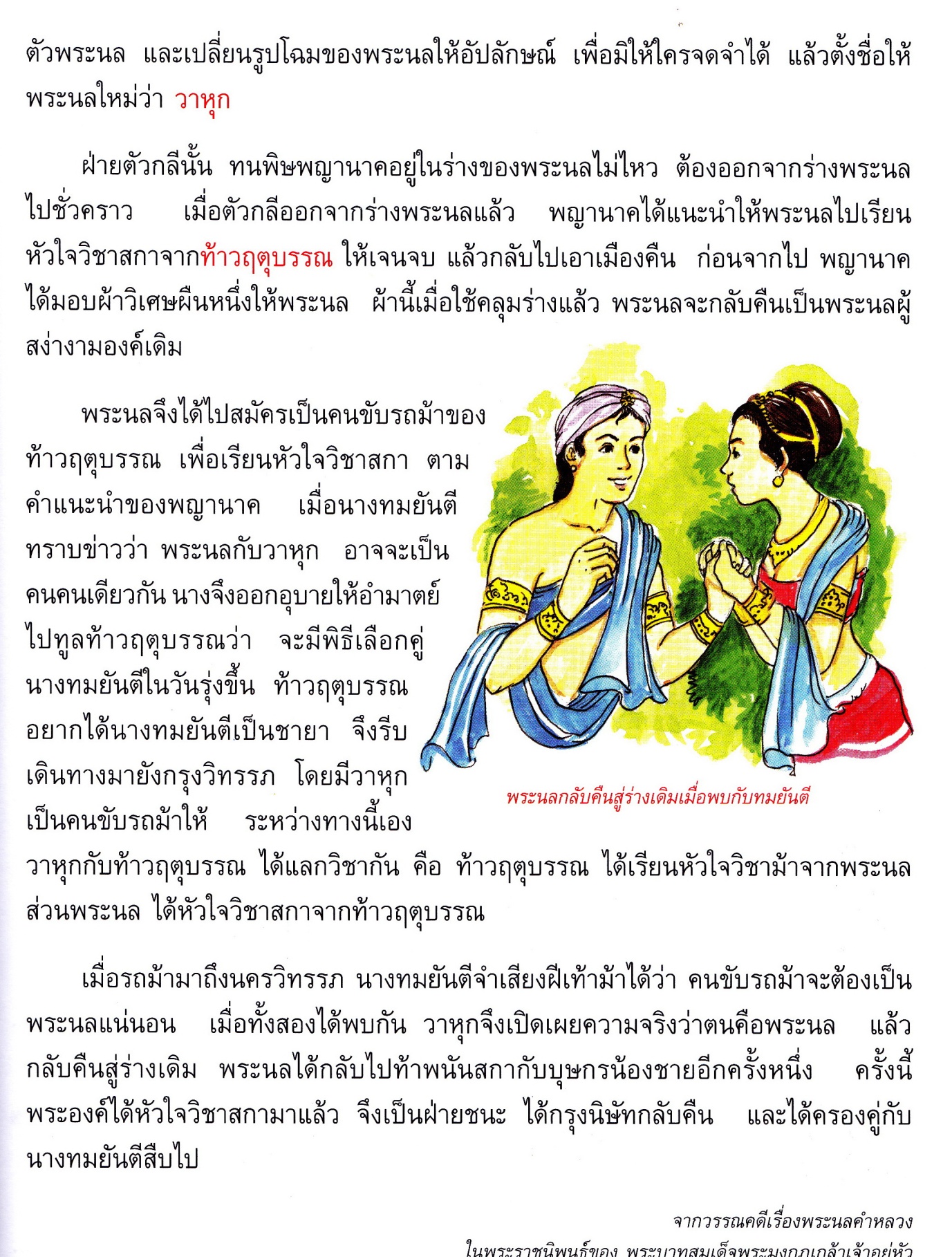 หน่วยการเรียนรู้ที่  ๒ ชั่วโมงที่ ๗บัตรคำแบบฝึกเสริมทักษะเรื่อง มาตราตัวสะกดหน่วยการเรียนรู้ที่  ๒ ชั่วโมงที่ 7*******************************************************************************************คำชี้แจงเติมตัวสะกดในมาตราตัวสะกดต่างๆ ใน        ให้ถูกต้องจ้อกแจ้					2. ธงชา		3. สารภา					4. ขยะแขย		5. ฉันเพ						6. ส่งเสริ		7. ย่อยสลา					8. ว่ากล่า		9. อุปสรร					10. แกงเผ็			11. เงียบกริ					12. ใกล้เคีย			13. วิธีกา					14. กิจกรร			15. บ่ายคล้อ					16. ก๋วยเตี๋ยใบกิจกรรม (กิจกรรมกลุ่ม) เรื่อง รูปสระและเสียงวรรณยุกต์
หน่วยการเรียนรู้ที่  ๒ ชั่วโมงที่ ๘ชื่อกลุ่ม............................................................................สมาชิกกลุ่ม 
ชื่อ.......................................................................................................ชั้น.........................เลขที่.........................
ชื่อ.......................................................................................................ชั้น.........................เลขที่.........................
ชื่อ.......................................................................................................ชั้น.........................เลขที่.........................
ชื่อ.......................................................................................................ชั้น.........................เลขที่.........................
ชื่อ.......................................................................................................ชั้น.........................เลขที่.........................
ชื่อ.......................................................................................................ชั้น.........................เลขที่.........................
หน่วยการเรียนรู้ที่ ๒ ชั่วโมงที่ 9บัตรภาพ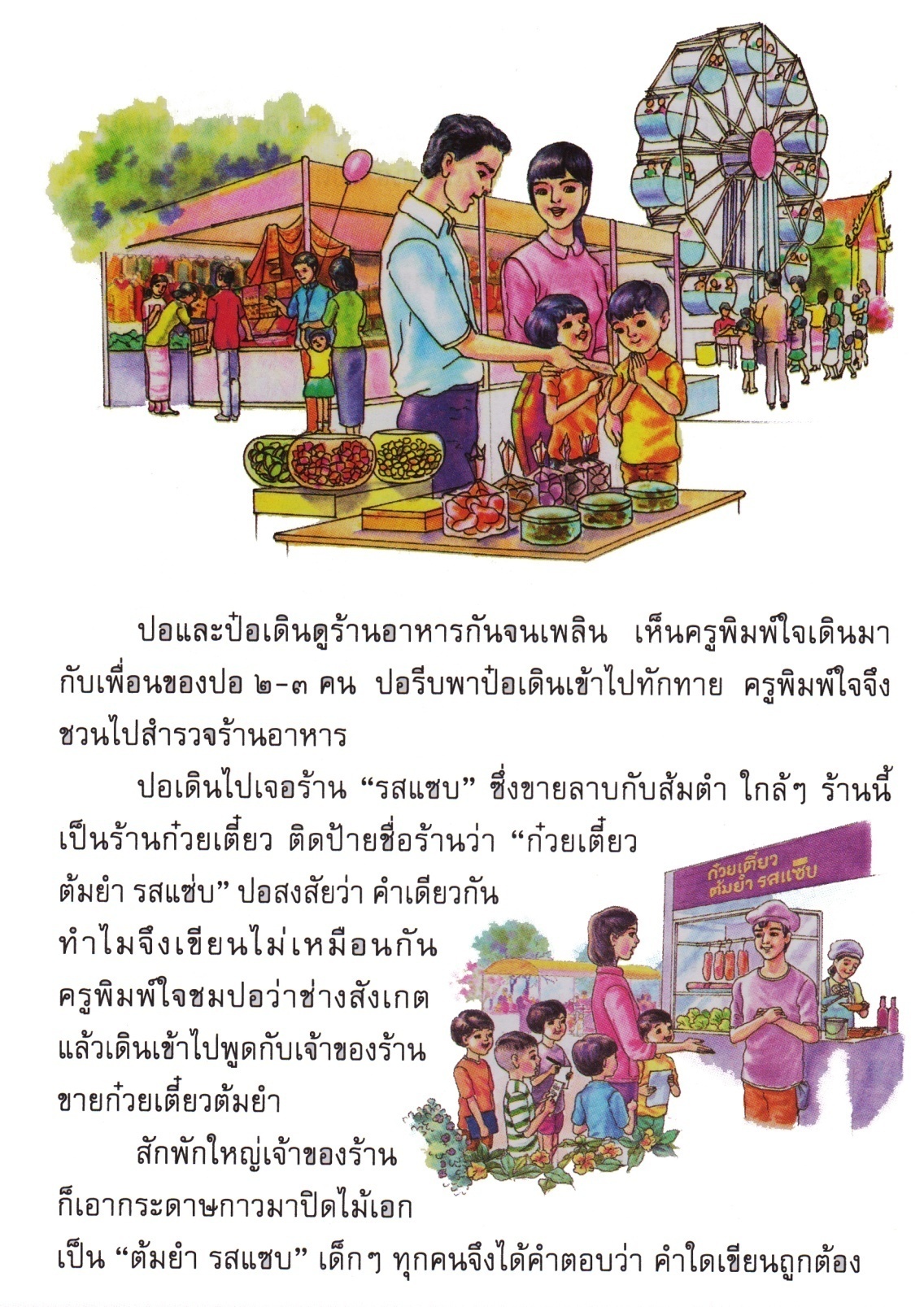 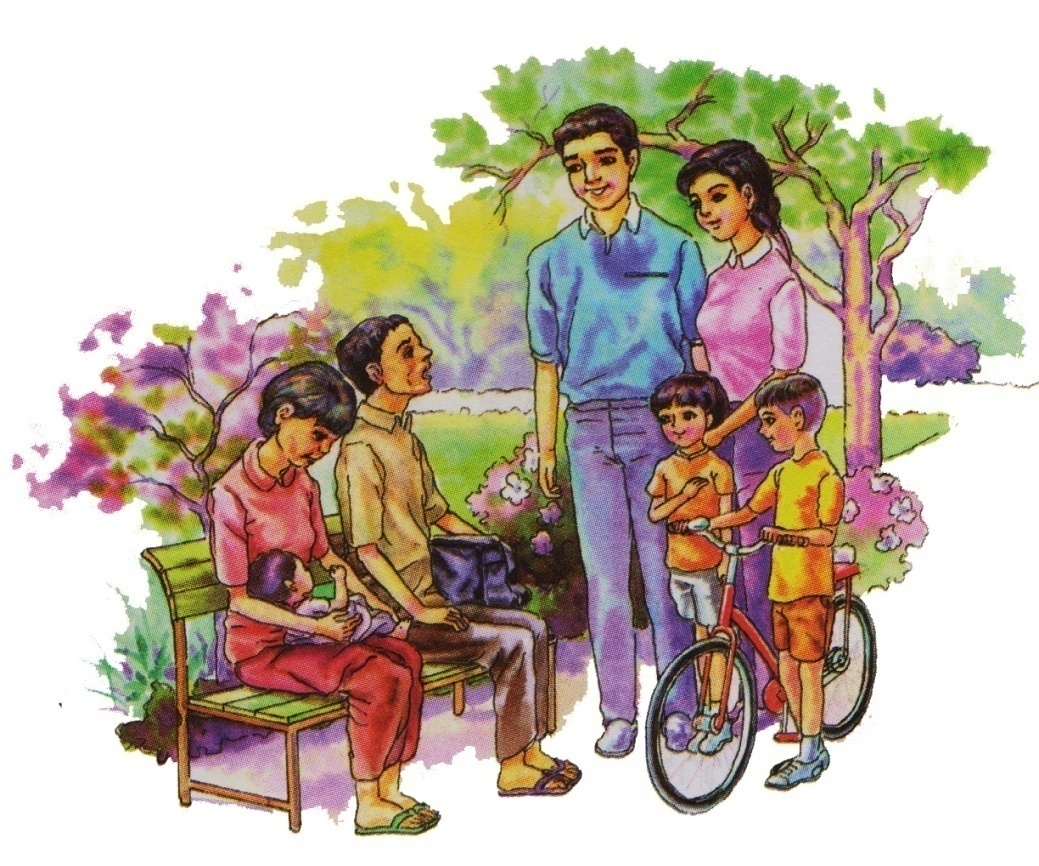 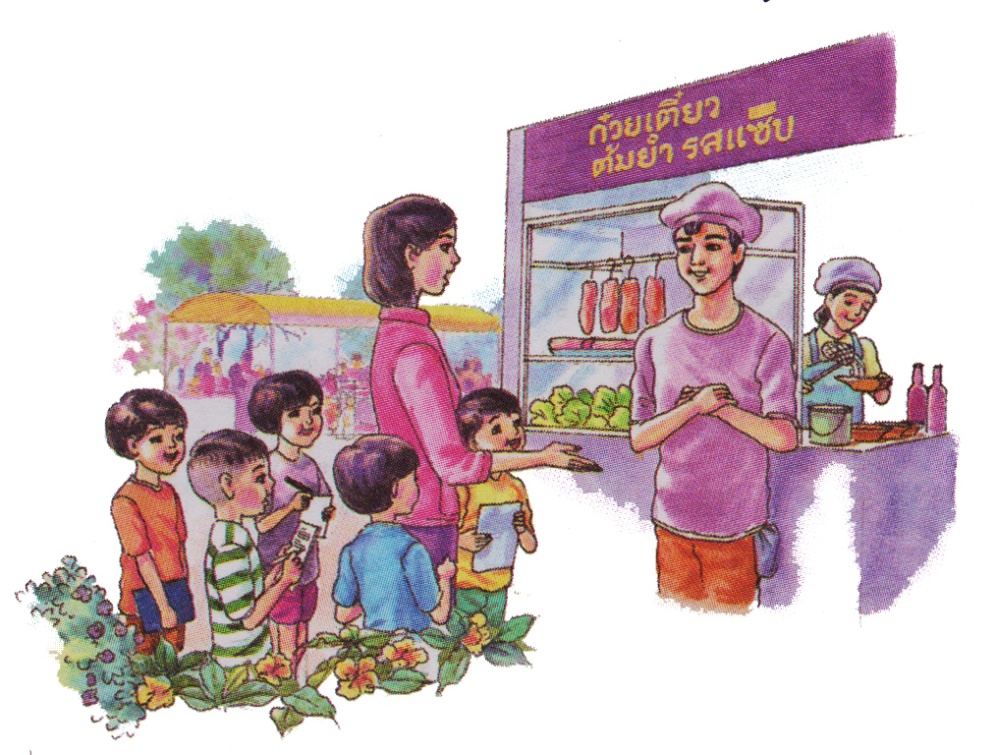 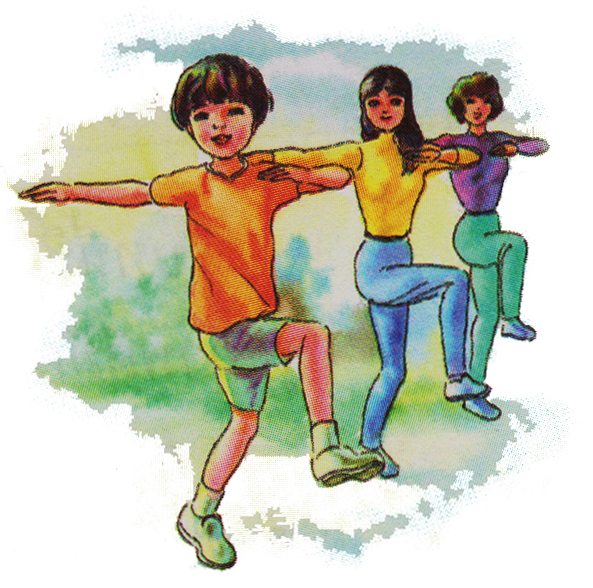 แบบฝึกเสริมทักษะเรื่อง การเขียนเรื่องจากภาพหน่วยการเรียนรู้ที่ 2 ชั่วโมงที่  9*********************************************************************คำชี้แจงให้นักเรียนโยงเส้นจับคู่เรื่องให้ตรงกับภาพ และให้แต่งเรื่องภาพสุดท้ายด้วยตัวเอง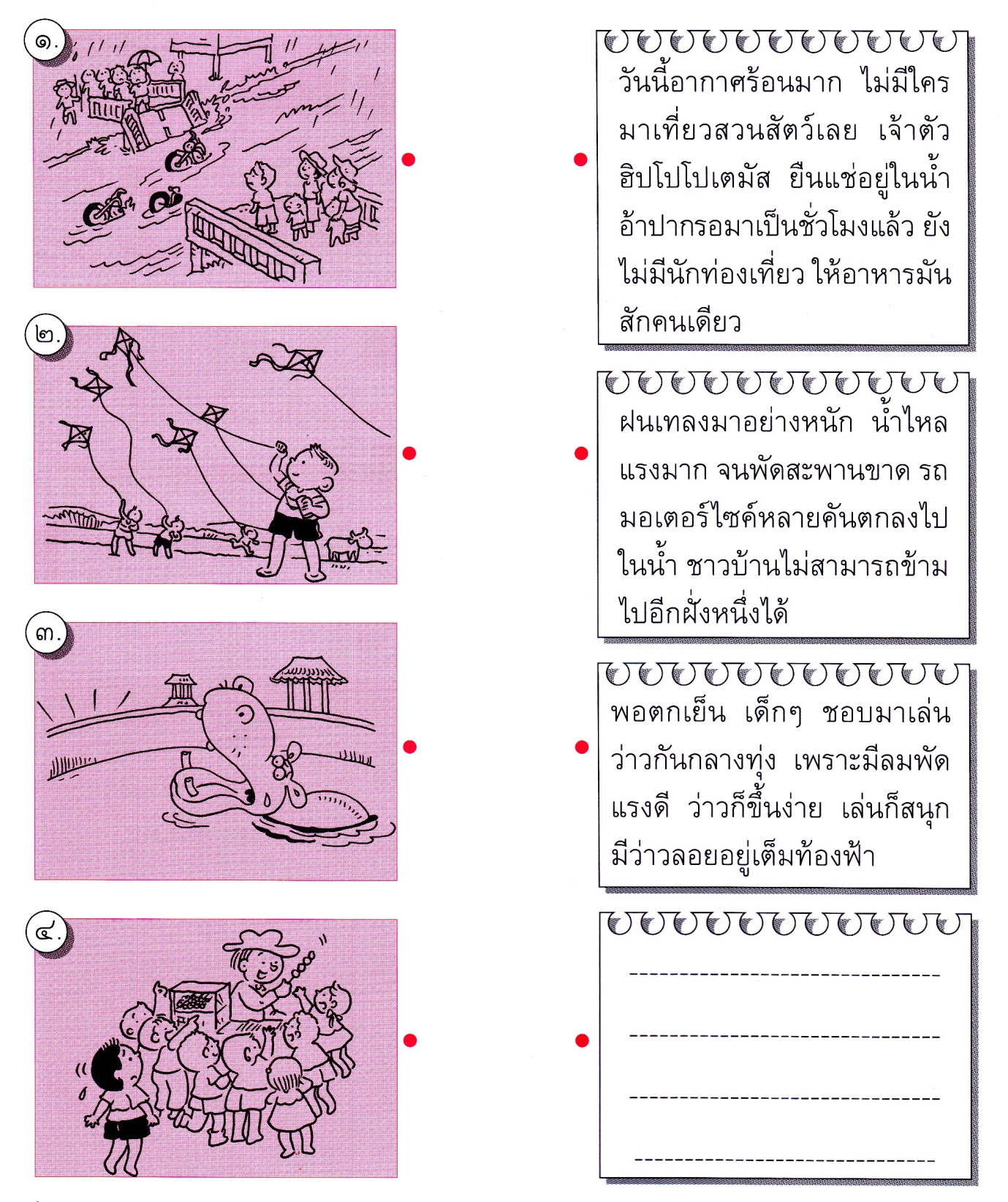 แบบฝึกเสริมทักษะเรื่อง การเขียนเล่าเรื่องหน่วยการเรียนรู้ที่ 2ชั่วโมงที่ 9**********************************************************************************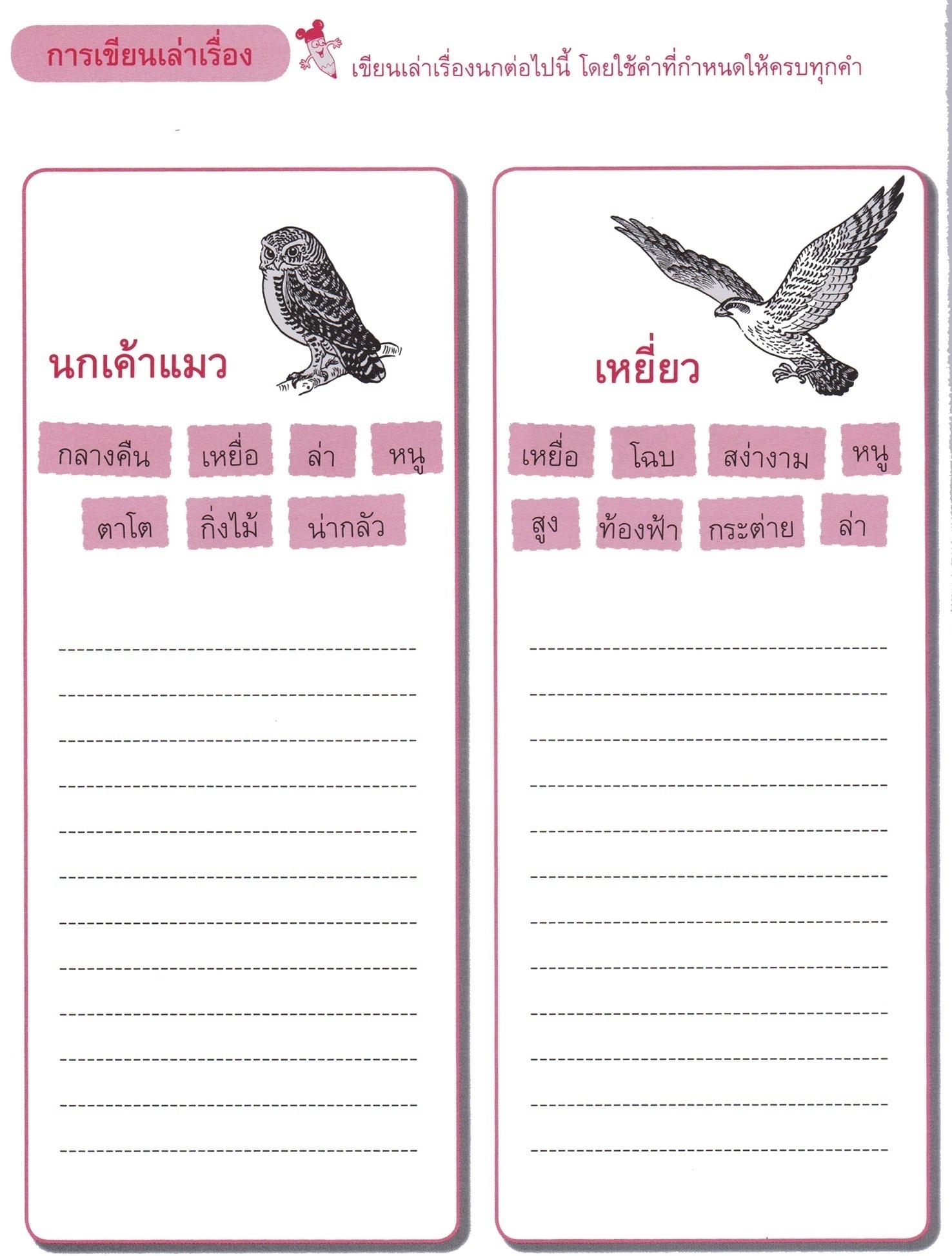 หน่วยการเรียนรู้ที่ 2 ชั่วโมงที่  10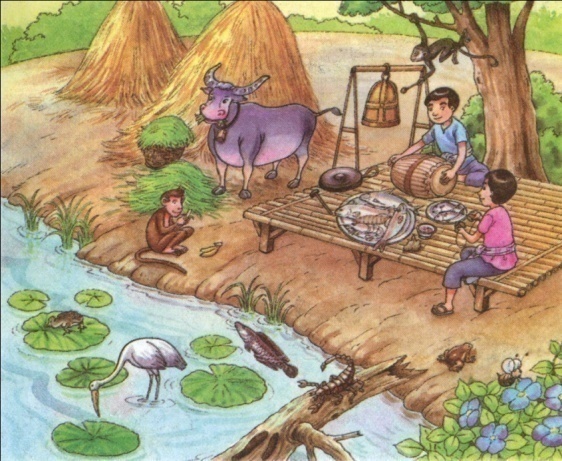 ใบกิจกรรม การวางแผนการเขียนเรื่องจากภาพหน่วยการเรียนรู้ที่ 2 ชั่วโมงที่  10เกณฑ์การประเมินการร่วมกิจกรรม
การอ่าน
การพูด
การเขียน	การทำงานกลุ่มวิธีการเครื่องมือเกณฑ์- การสังเกตการร่วมกิจกรรม- การเขียนบรรยายภาพ- แบบสังเกตการร่วมกิจกรรม
- แบบประเมินการเขียนมีผลการประเมินในระดับดีขึ้นไป
หรือ มีค่าเฉลี่ย 2.00 ขึ้นไปวิธีการเครื่องมือเกณฑ์- การร่วมกิจกรรม- การอ่านออกเสียง- การพูดแสดงความคิดเห็น/สรุปข้อคิด- การคาดคะเนเหตุการณ์- เขียนสรุปข้อคิด- แบบประเมินการร่วมกิจกรรม
- แบบประเมินการอ่าน- แบบประเมินการพูดมีผลการประเมินในระดับดีขึ้นไป
หรือ มีค่าเฉลี่ย 2.00 ขึ้นไป- คาดคะเนเหตุการณ์ได้- เขียนสรุปข้อคิดได้วิธีการเครื่องมือเกณฑ์- การร่วมกิจกรรม- การทำงานกลุ่ม- การพูดนำเสนอผลงาน- การอ่านคำ- การรวบรวมคำ- การจัดหมวดหมู่คำ- การทำแบบฝึกเสริมทักษะ- แบบประเมินการร่วมกิจกรรม
- แบบประเมินการทำงานกลุ่ม- แบบประเมินการพูดมีผลการประเมินในระดับดีขึ้นไป
หรือ มีค่าเฉลี่ย 2.00 ขึ้นไป- อ่านออกเสียงคำได้ถูกต้อง- จัดหมวดหมู่ของคำได้- ผ่านเกณฑ์การประเมินร้อยละ ๗๐ ขึ้นไปคำรูปวรรณยุกต์เสียงวรรณยุกต์เสียงวรรณยุกต์เสียงวรรณยุกต์เสียงวรรณยุกต์เสียงวรรณยุกต์คำรูปวรรณยุกต์เสียงสามัญเสียงเอกเสียงโทเสียงตรีเสียงจัตวาวิธีการเครื่องมือเกณฑ์- การร่วมกิจกรรม- การทำงานกลุ่ม- การพูดแสดงความคิดเห็น- การอ่านคำ- การบอกรูปและเสียงวรรณยุกต์- การทำแบบฝึกเสริมทักษะ- แบบประเมินการร่วมกิจกรรม
- แบบประเมินการทำงานกลุ่ม- แบบประเมินการพูดมีผลการประเมินในระดับดีขึ้นไป
หรือ มีค่าเฉลี่ย 2.00 ขึ้นไป- อ่านออกเสียงคำได้ถูกต้อง- บอกรูปและเสียงวรรณยุกต์ได้- ผ่านเกณฑ์การประเมินร้อยละ ๗๐ ขึ้นไปวิธีการเครื่องมือเกณฑ์- การร่วมกิจกรรม- การทำงานกลุ่ม- การพูดนำเสนอผลงาน- การเขียนบรรยายภาพ- การทำแบบฝึกเสริมทักษะ- แบบประเมินการร่วมกิจกรรม
- แบบประเมินการทำงานกลุ่ม- แบบประเมินการพูด- แบบประเมินการเขียนมีผลการประเมินในระดับดีขึ้นไป
หรือ มีค่าเฉลี่ย 2.00 ขึ้นไปวิธีการเครื่องมือเกณฑ์- การร่วมกิจกรรม- การทำงานกลุ่ม- การพูดนำเสนอผลงาน/แสดงความคิดเห็น- การทำแบบฝึกเสริมทักษะการเขียนเรื่องจากภาพ- แบบประเมินการร่วมกิจกรรม
- แบบประเมินการทำงานกลุ่ม- แบบประเมินการพูด- แบบประเมินการเขียนมีผลการประเมินในระดับดีขึ้นไป
หรือ มีค่าเฉลี่ย 2.00 ขึ้นไปคำรูปสระเสียงวรรณยุกต์เสียงวรรณยุกต์เสียงวรรณยุกต์เสียงวรรณยุกต์คำรูปสระเสียงสามัญเสียงเอกเสียงโทเสียงจัตวารายการประเมินระดับคุณภาพระดับคุณภาพระดับคุณภาพรายการประเมิน๓๒๑๑. ความตั้งใจมีความกระตือรือร้นในการเรียนไม่รีรอตั้งใจเรียน ตั้งใจฝึกรีบตอบคำถาม ซักถามเมื่อสงสัยมีความกระตือรือร้นในการเรียนตั้งใจเรียน ตั้งใจฝึกไม่กล้าซักถาม รีรอในการตอบคำถามขาดความกระตือรือร้นในการเรียนไม่ตั้งใจฝึกไม่กล้าซักถาม ไม่ตอบคำถาม๒. ความรับผิดชอบรับผิดชอบงานที่ได้รับมอบหมายดี ส่งงานทันเวลาทุกครั้งรับผิดชอบงานที่ได้รับมอบหมาย ส่งงานไม่ตรงเวลา แก้ไขงานเสร็จหลังชั่วโมงเรียนขาดความรับผิดชอบ ทำงานไม่เสร็จและส่งงานไม่ทันเวลา  แก้ไขงานของตนเองไม่ได้๓. การให้ความร่วมมือให้ความร่วมมือในการเรียนอย่างเต็มความสามารถตลอดเวลาให้ความร่วมมือแต่ไม่ต่อเนื่อง ต้องคอยตักเตือนบ้างให้ความร่วมมือในการเรียนเมื่อถูกตักเตือน๔. การให้ความช่วยเหลือเพื่อนให้ความช่วยเหลือเพื่อนทั้งในและนอกกลุ่มที่ขอความช่วยเหลือให้ความช่วยเหลือเพื่อนเฉพาะกลุ่มตนเองหรือคนที่ชอบใจเท่านั้นไม่ให้ความช่วยเหลือเพื่อน  ทำงานลำพังคนเดียวรายการประเมินระดับคุณภาพระดับคุณภาพระดับคุณภาพรายการประเมิน๓๒๑๑. อักขระถูกต้องอ่านออกเสียงถูกต้อง ชัดเจนร้อยละ 90 ของคำทั้งหมดขึ้นไปอ่านออกเสียงถูกต้อง ชัดเจนมากว่าร้อยละ 60 น้อยกว่าร้อยละ 90  ของคำทั้งหมดขึ้นไป อ่านออกเสียงถูกต้อง ชัดเจนน้อยว่าร้อยละ 60 ของคำทั้งหมด๒. เว้นวรรคตอนถูกต้องอ่านเว้นวรรคตอนถูกต้อง ร้อยละ 90 ของคำทั้งหมดขึ้นไปอ่านเว้นวรรคตอนถูกต้อง มากว่าร้อยละ 60 น้อยกว่าร้อยละ 90  ของคำทั้งหมดขึ้นไป อ่านเว้นวรรคตอนถูกต้อง น้อยว่าร้อยละ 60 ของคำทั้งหมด๓. ความคล่องแคล่วอ่านได้คล่องแคล่วหากอ่านพลาดสามารถแก้ไขการอ่านให้ถูกต้องได้รวดเร็วอ่านติดบางคำ แต่สามารถแก้ไขให้ถูกต้องได้เร็วอ่านติดบ่อยๆ แก้ไขให้ถูกต้องได้ช้า ต้องให้ผู้อื่นบอกรายการประเมินระดับคุณภาพระดับคุณภาพระดับคุณภาพรายการประเมิน๓๒๑๑. พูดตรงประเด็นพูดตรงประเด็น เรียงลำดับเรื่องราวได้เป็นลำดับ ไม่วกวน พูดตรงประเด็น เรียงลำดับเรื่องราวไม่เรียงลำดับเหตุการณ์บ้างแต่ทำให้เข้าใจเรื่องราวได้ พูดออกนอกประเด็น เรียงลำดับเรื่องราววกวนเข้าใจยาก ๒. พูดมีเหตุผลให้เหตุผลในการพูดได้เหมาะสม หรือยกตัวอย่างได้น่าเชื่อถือให้เหตุผลในการพูดได้บ้าง หรือยกตัวอย่างได้แต่ยังไม่เพียงพอในการให้เหตุผลนั้นให้เหตุผลในการพูดได้น้อยหรือยกตัวอย่างได้ไม่น่าเชื่อถือ๓. ความคล่องแคล่วพูดได้คล่องแคล่วหากพูดพลาดสามารถแก้ไขการพูดให้ถูกต้องได้รวดเร็วพูดติดขัดบ้าง แต่สามารถแก้ไขการพูดให้ถูกต้องได้เร็วพูดผิดบ่อยๆ แก้ไขให้ถูกต้องได้ช้า ต้องให้ผู้อื่นบอก๔. บุคลิกท่าทางท่าทางในการพูดมีความมั่นใจ แสดงท่าทางประกอบการพูดได้ดี สื่อความได้ท่าทางในการพูดแสดงความไม่มั่นใจอยู่บ้าง  แสดงท่าทางประกอบการพูดน้อยท่าทางในการพูดขาดความมั่นใจ ต้องคอยหาคนช่วยอยู่เสมอ ไม่แสดงท่าทางประกอบการพูดรายการประเมินระดับคุณภาพระดับคุณภาพระดับคุณภาพรายการประเมิน๓๒๑๑. สะกดคำถูกต้องเขียนสะกดคำได้ถูกต้องร้อยละ 90 ของคำทั้งหมดขึ้นไปเขียนสะกดคำได้ถูกต้อง มากว่าร้อยละ 60 น้อยกว่าร้อยละ 90  ของคำทั้งหมดขึ้นไป เขียนสะกดคำได้ถูกต้อง น้อยว่าร้อยละ 60 ของคำทั้งหมดขึ้นไป๒. ความสะอาดเป็นระเบียบเขียนสม่ำเสมอ เป็นระเบียบสะอาด มีการแก้ไขคำผิดทำได้สะอาดเขียนไม่สม่ำเสมอ แต่เป็นระเบียบสะอาด มีการแก้ไขคำผิดไม่สะอาดบ้างเขียนไม่สม่ำเสมอ มีรอยแก้ไขคำผิดไม่สะอาด ๓. ตรงประเด็นเขียนสื่อสารได้ตรงประเด็นมีใจความสำคัญสอดคล้องกับหัวข้อที่เขียน เขียนสื่อสารได้ตรงประเด็นใจความสำคัญไม่ครบตามหัวข้อที่เขียนแต่ยังสื่อสารในประเด็นได้ เขียนเนื้อหาส่วนใหญ่ไม่ตรงประเด็นรายการประเมินระดับคุณภาพระดับคุณภาพระดับคุณภาพรายการประเมิน๓๒๑๑. การให้ความร่วมมือให้ความร่วมมือในการเรียนอย่างเต็มความสามารถตลอดเวลาให้ความร่วมมือแต่ไม่ต่อเนื่องตลอดเวลาไม่ให้ความร่วมมือในการเรียน๒. ความรับผิดชอบรับผิดชอบงานที่ได้รับมอบหมายดี ส่งงานทันเวลาทุกครั้งรับผิดชอบงานที่ได้รับมอบหมาย ส่งงานไม่ตรงเวลา แก้ไขงานเสร็จหลังชั่วโมงเรียนขาดความรับผิดชอบ ทำงานไม่เสร็จและส่งงานไม่ทันเวลา  แก้ไขงานของตนเองไม่ได้๓. การช่วยเหลือเพื่อนในกลุ่มให้ความช่วยเหลือเพื่อนทั้งในและนอกกลุ่มที่ขอความช่วยเหลือให้ความช่วยเหลือเพื่อนเฉพาะกลุ่มตนเองหรือคนที่ชอบใจเท่านั้นไม่ให้ความช่วยเหลือเพื่อน  ทำงานลำพังคนเดียว๔. การแสดงความคิดเห็นกล้าแสดงความคิดเห็น มีเหตุผลและมีมารยาทในการนำเสนอความคิดเห็นกล้าแสดงความคิดเห็น แต่บางครั้งขาดเหตุผล ไม่เสนอความคิดเห็นของตนเอง๕. การรับฟังความคิดเห็นรับฟังและยอมรับความคิดเห็นของคนส่วนใหญ่ให้ความร่วมมือและปฏิบัติตามเสียงส่วนใหญ่รับฟังและยอมรับความคิดเห็นของคนส่วนใหญ่แต่บางครั้งที่ไม่พอใจก็แสดงออกโดยการไม่ปฏิบัติตามไม่ยอมรับความคิดเห็นของเพื่อน ไม่พอใจเมื่อความคิดเห็นของตนไม่เป็นที่ยอมรับ